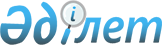 Об утверждении некоторых методик уполномоченного органа, осуществляющего руководство в сферах естественных монополий и на регулируемых рынках
					
			Утративший силу
			
			
		
					Приказ Председателя Агентства Республики Казахстан по регулированию естественных монополий от 3 декабря 2013 года № 372-ОД. Зарегистрирован в Министерстве юстиции Республики Казахстан 3 февраля 2014 года № 9120. Утратил силу приказом Министра национальной экономики Республики Казахстан от 22 мая 2020 года № 42.
      Сноска. Утратил силу приказом Министра национальной экономики РК от 22.05.2020 № 42 (вводится в действие по истечении десяти календарных дней после дня его первого официального опубликования).
      В соответствии с  подпунктом 4) пункта 1 статьи 13 Закона Республики Казахстан от 9 июля 1998 года "О естественных монополиях и регулируемых рынках" и  подпунктом 113) пункта 17 Положения о Министерстве национальной экономики Республики Казахстан утвержденного постановлением Правительства Республики Казахстан от 24 сентября 2014 года № 1011, ПРИКАЗЫВАЮ:
      Сноска. Преамбула в редакции приказа и.о. Министра национальной экономики РК от 24.07.2015  № 566 (вводится в действие по истечении десяти календарных дней после дня его первого официального опубликования).


      1. Утвердить:
      1) Методику расчета тарифов или их предельных уровней на регулируемую услугу субъекта естественной монополий по организации балансирования производства и потребления электрической энергии согласно  приложению 1 к настоящему приказу;
      2) Методику расчета тарифов или их предельных уровней на регулируемые услуги субъектов естественных монополий по передаче и (или) распределению тепловой энергии согласно  приложению 2 к настоящему приказу;
      3) Методику расчета тарифов или их предельных уровней на регулируемую услугу субъекта естественной монополий по передаче электрической энергии по национальной электрической сети согласно  приложению 3 к настоящему приказу;
      4) Методику расчета тарифов или их предельных уровней на регулируемые услуги субъекта естественной монополий по технической диспетчеризации отпуска в сеть и потребления электрической энергии, согласно  приложению 4 к настоящему приказу.
      Сноска. Пункт 1 с изменением, внесенным приказом и.о. Министра национальной экономики РК от 24.07.2015  № 566 (вводится в действие по истечении десяти календарных дней после дня его первого официального опубликования).


      2. Департаменту по регулированию в сфере электро- и теплоэнергетики Агентства Республики Казахстан по регулированию естественных монополий:
      1) обеспечить в установленном законодательством Республики Казахстан порядке государственную регистрацию настоящего приказа в Министерстве юстиции Республики Казахстан;
      2) направить настоящий приказ в Управление информатизации и защиты информационных ресурсов Агентства Республики Казахстан по регулированию естественных монополий для опубликования на Интернет-ресурсе Агентства Республики Казахстан по регулированию естественных монополий, после его официального опубликования в официальных средствах массовой информации.
      3. Департаменту административной работы Агентства Республики Казахстан по регулированию естественных монополий после государственной регистрации настоящего приказа в Министерстве юстиции Республики Казахстан:
      1) обеспечить в установленном законодательством порядке его официальное опубликование в официальных средствах массовой информации, с последующим представлением в Юридический департамент сведений об опубликовании;
      2) довести его до сведения структурных подразделений, территориальных органов Агентства Республики Казахстан по регулированию естественных монополий;
      3) в срок не превышающий десяти календарных дней направить копию в бумажном и электронном носителе для официального опубликования в Информационно-правовой системе "Әділет".
      4. Контроль за исполнением настоящего приказа возложить на заместителя Председателя Агентства Республики Казахстан по регулированию естественных монополий Дуйсебаева А.Ж.
      5. Настоящий приказ вводится в действие по истечении десяти календарных дней после дня его первого официального опубликования.
           "СОГЛАСОВАНО"
      Министр экономики
      и бюджетного планирования
      Республики Казахстан
      ______________ Е. Досаев
      28 декабря 2013 год Методика расчета тарифов или их предельных уровней
на регулируемую услугу субъекта естественной монополий
по организации балансирования производства и потребления
электрической энергии
1. Общие положения
      1. Настоящая Методика расчета тарифов или их предельных уровней на регулируемую услугу субъекта естественной монополий по организации балансирования производства и потребления электрической энергии (далее - Методика) разработана в соответствии с Законами Республики Казахстан от 9 июля 1998 года " О естественных монополиях и регулируемых рынках" и от 9 июля 2004 года " Об электроэнергетике".
      2. Настоящая Методика разработана в целях определения механизма расчета тарифов или их предельных уровней на услугу по организации балансирования производства и потребления электрической энергии, предоставляемую акционерным обществом "Казахстанская компания по управлению электрическими сетями "KEGOC" (далее - Системный оператор).
      3. Основные понятия и определения в настоящей Методике применяются в соответствии с  законодательством Республики Казахстан о естественных монополиях и регулируемых рынках.
      4. За величину отпущенной с шин энергопроизводящих организаций и потребленной электрической энергии на оптовом и розничном рынках принимается суммарное количество электрической энергии:
      1) отпущенной с шин энергопроизводящими организациями Республики Казахстан, независимо от их ведомственной принадлежности;
      2) полученной потребителями розничного рынка непосредственно с шин энергопроизводящих организаций;
      3) полученной энергопередающими организациями для компенсации технологического расхода электрической энергии в сетях энергопередающей организации и на хозяйственные нужды энергопередающих организаций;
      4) полученной потребителями розничного рынка непосредственно от региональных энергопроизводящих организаций и передаваемой по сетям энергопередающих организаций;
      5) полученной энергоснабжающими организациями на оптовом и розничном рынках электрической энергии, в том числе из-за пределов Республики Казахстан для собственных потребителей;
      6) полученной потребителями на оптовом рынке электрической энергии, в том числе из-за пределов Республики Казахстан, а также потребленной от энергопроизводящих организаций промышленных комплексов, предприятиями и объединениями, входящими в состав этих комплексов. 2. Механизм расчета тарифов или их предельных уровней
на регулируемую услугу по организации балансирования
производства-потребления электрической энергии
      5. Для потребителей услуги используются тарифы или их предельные уровни, рассчитываемые по формуле:
      где:
      ТБАЛ - тариф или его предельный уровень на услугу по организации балансирования производства-потребления электрической энергии, тенге/кВт.ч;
      ZБАЛ - экономически обоснованные расходы Системного оператора, необходимые для осуществления услуги по организации балансирования производства-потребления электрической энергии, тенге.
      В имитационном режиме работы балансирующего рынка электроэнергии в состав ZБАЛ вместо расходов на услуги по поддержанию в готовности резервов мощностей учитываются расходы по регулированию мощности, а также расходы на покупку электрической энергии с целью компенсации почасовых объемов отклонений фактического межгосударственного сальдо перетоков электрической энергии от планового.
      Расчет экономически обоснованных затрат Системного оператора (ZБАЛ) осуществляется с учетом требований  Особого порядка формирования затрат, применяемом при утверждении тарифов (цен, ставок сборов) на регулируемые услуги (товары, работы) субъектов естественных монополий, утвержденного приказом Агентства Республики Казахстан по регулированию естественных монополий от 25 апреля 2013 года № 130-ОД, зарегистрированным в Реестре государственной регистрации нормативных правовых актов за № 8480, методики ведения раздельного учета доходов, затрат и задействованных активов, выполненной в виде самостоятельного документа либо раздела учетной политики, разработанной Системным оператором и согласованной уполномоченным органом, осуществляющим руководство в сферах естественных монополий и на регулируемых рынках в соответствии с  подпунктом 17) статьи 7 и подпунктом 18)  пункта 1 статьи 14 Закона Республики Казахстан от 9 июля 1998 года "О естественных монополиях и регулируемых рынках".
      Р - допустимый уровень прибыли на регулируемую базу задействованных активов, необходимый для эффективного оказания услуг по организации балансирования производства - потребления электрической энергии, рассчитываемый в соответствии с  Инструкцией по расчету ставки прибыли (чистого дохода) на регулируемую базу задействованных активов для субъектов естественной монополии, оказывающих услуги водоснабжения и (или) водоотведения и субъектов естественной монополии энергетического сектора, утвержденной приказом Председателя Агентства Республики Казахстан по регулированию естественных монополий и защите конкуренции от 27 января 2003 года № 17-ОД, зарегистрированным в Реестре государственной регистрации нормативных правовых актов за № 2154, тенге;
      WПГ - прогнозируемый суммарный объем электрической энергии, отпущенной с шин энергопроизводящих организаций на оптовый и розничный рынки электрической энергии, подтвержденный договорами, заключенными Системным оператором с потребителями услуг по организации балансирования производства и потребления электрической энергии, протоколами намерений и расчетами исходя из обязанности качественного всеобщего обслуживания и возможностей субъекта, недопустимости снижения объемов с целью поддержания или роста уровня тарифов, килоВатт-час (далее - кВт.ч.);
      WПП - прогнозируемый суммарный объем электрической энергии, потребленной на оптовом и розничном рынках электрической энергии, подтвержденный договорами, заключенными Системным оператором с потребителями услуг по организации балансирования производства и потребления электрической энергии, протоколами намерений и расчетами исходя из обязанности качественного всеобщего обслуживания и возможностей субъекта, недопустимости снижения объемов с целью поддержания или роста уровня тарифов, кВт.ч.;
      ДПР - доходы от продажи электроэнергии с целью компенсации почасовых объемов отклонений фактического межгосударственного сальдо перетоков электрической энергии от планового. Методика
расчета тарифов или их предельных уровней на регулируемые
услуги субъектов естественных монополий по передаче и (или)
распределению тепловой энергии
1. Общие положения
      1. Настоящая Методика расчета тарифов или их предельных уровней на регулируемые услуги субъектов естественных монополий по передаче и (или) распределению тепловой энергии (далее - Методика) разработана в соответствии с Законами Республики Казахстан от 9 июля 1998 года " О естественных монополиях и регулируемых рынках" и от 9 июля 2004 года " Об электроэнергетике".
      2. Настоящая Методика разработана в целях определения механизма расчета тарифов или их предельных уровней на регулируемые услуги субъектов естественных монополий по передаче и (или) распределению тепловой энергии (далее - субъект).
      3. Для целей настоящей Методики применяется следующее понятие:
      регулируемая услуга по передаче и (или) распределению тепловой энергии - услуга по транспортировке тепловой энергии по тепловым сетям, оказываемая энергопередающими организациями в соответствии с заключенными договорами.
      Иные термины и понятия, используемые в настоящей Методике, применяются в соответствии с  законодательством Республики Казахстан о естественных монополиях и регулируемых рынках. 2. Механизм расчета тарифов или их предельных уровней на
регулируемые услуги субъектов по передаче и (или) распределению
тепловой энергии
      4. Тариф или его предельный уровень на регулируемые услуги субъекта по передаче и (или) распределению тепловой энергии (Т) рассчитывается по формуле:
      T = (Z+P)/Q (тенге/Гкал (тенге за Гигакалорий),
      где:
      Z - экономически обоснованные общие затраты субъекта на оказание услуг по передаче и (или) распределению тепловой энергии, тенге;
      Р - допустимый уровень прибыли на регулируемую базу задействованных активов, необходимый для эффективного оказания услуг по передаче и (или) распределению тепловой энергии, рассчитываемый в соответствии с  Инструкцией по расчету ставки прибыли (чистого дохода) на регулируемую базу задействованных активов для субъектов естественной монополии, оказывающих услуги водоснабжения и (или) водоотведения и субъектов естественной монополии энергетического сектора, утвержденной приказом Председателя Агентства Республики Казахстан по регулированию естественных монополий и защите конкуренции от 27 января 2003 года № 17-ОД, зарегистрированным в Реестре государственной регистрации нормативных правовых актов за № 2154, тенге;
      Q - планируемый годовой объем передачи тепловой энергии потребителям, подтвержденный договорами, заключенными субъектом с потребителями услуг по передаче и (или) распределению тепловой энергии, протоколами намерений и расчетами исходя из обязанности качественного всеобщего обслуживания и возможностей субъекта, недопустимости снижения объемов с целью поддержания или роста уровня тарифов, Гкал (Гигакалорий).
      Расчет экономически обоснованных затрат субъекта (Z) осуществляется с учетом требований  Особого порядка формирования затрат, применяемом при утверждении тарифов (цен, ставок сборов) на регулируемые услуги (товары, работы) субъектов естественных монополий, утвержденного приказом Агентства Республики Казахстан по регулированию естественных монополий от 25 апреля 2013 года № 130-ОД, зарегистрированным в Реестре государственной регистрации нормативных правовых актов за № 8480, методики ведения раздельного учета доходов, затрат и задействованных активов, выполненной в виде самостоятельного документа либо раздела учетной политики, разработанной субъектом и согласованной уполномоченным органом, осуществляющим руководство в сферах естественных монополий и на регулируемых рынках в соответствии с  подпунктом 17) статьи 7 и подпунктом 18)  пункта 1 статьи 14 Закона Республики Казахстан от 9 июля 1998 года "О естественных монополиях и регулируемых рынках". Методика
расчета тарифов или их предельных уровней на регулируемую
услугу субъекта естественной монополий по передаче
электрической энергии по национальной электрической сети
1. Общие положения
      1. Настоящая Методика расчета тарифов или их предельных уровней на регулируемую услугу субъекта естественной монополий по передаче электрической энергии по национальной электрической сети (далее - Методика) разработана в соответствии с Законами Республики Казахстан от 9 июля 1998 года " О естественных монополиях и регулируемых рынках" и от 9 июля 2004 года " Об электроэнергетике".
      2. Настоящая Методика разработана в целях определения механизма расчета тарифов или их предельных уровней на регулируемые услуги по передаче электрической энергии по национальной электрической сети, предоставляемые акционерным обществом "Казахстанская компания по управлению электрическими сетями "KEGOC" (далее – Системный оператор).
      3. Тарифы или их предельные уровни, рассчитанные в соответствии с положениями настоящей Методики, применяются также на услуги по передаче электрической энергии по электрическим сетям напряжением 35, 110 киловольт (далее – кВ), предоставляемые Системным оператором.
      4. Для целей настоящей Методики применяются следующие понятия:
      1) национальная электрическая сеть — совокупность подстанций, распределительных устройств, межрегиональных и (или) межгосударственных линий электропередачи и линий электропередачи, осуществляющих выдачу электрической энергии электрических станций, напряжением 220 кВ и выше, не подлежат приватизации и передаются национальной компании в порядке и на условиях, которые определяются Правительством Республики Казахстан;
      2) потребитель услуг по передаче электрической энергии по национальной электрической сети - субъект оптового рынка электрической энергии, пользующийся услугами Системного оператора в соответствии с заключенными договорами;
      3) транзитная электрическая энергия - электрическая энергия, произведенная за пределами Республики Казахстан и предназначенная для потребления на территории другого (-их) государства.
      Иные термины и понятия, используемые в настоящей Методике, применяются в соответствии с  законодательством Республики Казахстан о естественных монополиях и регулируемых рынках. 2. Механизм расчета тарифов или их предельных уровней на
регулируемую услугу субъекта естественной монополий по передаче
электрической энергии по национальной электрической сети
      5. Тарифы или их предельные уровни на услуги по передаче электрической энергии, применяемый для потребителей, осуществляющих передачу электрической энергии (в том числе транзитной и экспортируемой) по национальной электрической сети, рассчитывается по формуле:
      где:
      Т - тариф или его предельный уровень на услуги по передаче электрической энергии, применяемый для потребителей, осуществляющих передачу электрической энергии (в том числе транзитной и экспортируемой) по национальной электрической сети, тенге/кВт.ч.;
      Z – экономически обоснованные затраты Системного оператора на услуги по передаче электрической энергии по национальной электрической сети, тенге;
      Р - допустимый уровень прибыли на регулируемую базу задействованных активов, необходимый для эффективного оказания услуг по передаче электрической энергии по национальной электрической сети, рассчитываемый в соответствии с  Инструкцией по расчету ставки прибыли (чистого дохода) на регулируемую базу задействованных активов для субъектов естественной монополии, оказывающих услуги водоснабжения и (или) водоотведения и субъектов естественной монополии энергетического сектора, утвержденной приказом Председателя Агентства Республики Казахстан по регулированию естественных монополий и защите конкуренции от 27 января 2003 года № 17-ОД, зарегистрированным в Реестре государственной регистрации нормативных правовых актов за № 2154, тенге;
      Wcyм - планируемый годовой объем передачи электрической энергии по национальной электрической сети потребителям, подтвержденный договорами, заключенными субъектом с потребителями услуг по передаче электрической энергии по национальной электрической сети, протоколами намерений и расчетами исходя из обязанности качественного всеобщего обслуживания и возможностей субъекта, недопустимости снижения объемов с целью поддержания или роста уровня тарифов, килоВатт-час.
      Расчет экономически обоснованных затрат Системного оператора (Z) осуществляется с учетом требований  Особого порядка формирования затрат, применяемом при утверждении тарифов (цен, ставок сборов) на регулируемые услуги (товары, работы) субъектов естественных монополий, утвержденного приказом Агентства Республики Казахстан по регулированию естественных монополий от 25 апреля 2013 года № 130-ОД, зарегистрированным в Реестре государственной регистрации нормативных правовых актов за № 8480, методики ведения раздельного учета доходов, затрат и задействованных активов, выполненной в виде самостоятельного документа либо раздела учетной политики, разработанной Системным оператором и согласованной уполномоченным органом, осуществляющим руководство в сферах естественных монополий и на регулируемых рынках в соответствии с  подпунктом 17) статьи 7 и подпунктом 18)  пункта 1 статьи 14 Закона Республики Казахстан от 9 июля 1998 года "О естественных монополиях и регулируемых рынках". Методика
расчета тарифов или их предельных уровней на регулируемые
услуги субъекта естественной монополий по технической
диспетчеризации отпуска в сеть и потребления
электрической энергии
1. Общие положения
      1. Настоящая Методика расчета тарифов или их предельных уровней на регулируемые услуги субъекта естественной монополий по технической диспетчеризации отпуска в сеть и потребления электрической энергии (далее – Методика) разработана в соответствии с Законами Республики Казахстан от 9 июля 1998 года " О естественных монополиях и регулируемых рынках" и от 9 июля 2004 года " Об электроэнергетике".
      2. Настоящая Методика разработана в целях определения механизма расчета тарифов или их предельных уровней на регулируемую услугу по технической диспетчеризации отпуска в сеть и потребления электрической энергии, предоставляемую акционерным обществом "Казахстанская компания по управлению электрическими сетями "KEGOC" (далее – Системный оператор).
      3. Основные понятия и определения в настоящей Методике применяются в соответствии с законодательством Республики Казахстан о естественных монополиях и регулируемых рынках. 2. Механизм расчета тарифов или их предельных уровней на
регулируемую услугу по технической диспетчеризации отпуска в
сеть и потребления электрической энергии
      4. Тариф или его предельный уровень на регулируемые услуги по технической диспетчеризации отпуска в сеть и потребления электрической энергии 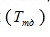 рассчитывается по формуле:


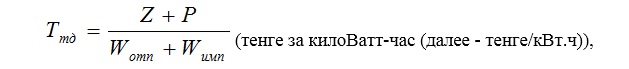 
      где:
      Z - экономически обоснованные общие затраты Системного оператора на оказание услуг по технической диспетчеризации отпуска в сеть и потребления электрической энергии, тенге;
      Р - допустимый уровень прибыли на регулируемую базу задействованных активов, необходимый для эффективного оказания услуг по технической диспетчеризации отпуска в сеть и потребления электрической энергии, рассчитываемый в соответствии с Инструкцией по расчету ставки прибыли (чистого дохода) на регулируемую базу задействованных активов для субъектов естественной монополии, оказывающих услуги водоснабжения и (или) водоотведения и субъектов естественной монополии энергетического сектора, утвержденной  приказом Председателя Агентства Республики Казахстан по регулированию естественных монополий и защите конкуренции от 27 января 2003 года № 17-ОД, зарегистрированный в Реестре государственной регистрации нормативных правовых актов за № 2154, тенге; 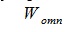  - планируемый либо фактический за четыре предшествующих квартала или за предыдущий календарный год объем электрической энергии, отпущенной энергопроизводящими организациями Республики Казахстан в сеть по линиям всех классов напряжения, определяемый в соответствии с законодательством Республики Казахстан о естественных монополиях и регулируемых рынках, подтвержденный договорами, заключенными субъектом с потребителями услуг по технической диспетчеризации отпуска в сеть и потребления электрической энергии, протоколами намерений и расчетами исходя из обязанности качественного всеобщего обслуживания и возможностей субъекта, недопустимости снижения объемов с целью поддержания или роста уровня тарифов, кВт.ч (килоВатт-час);


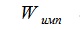  - планируемый либо фактический за четыре предшествующих квартала или за предыдущий календарный год объем электрической энергии, получаемой на границе Республики Казахстан, определяемый в соответствии с законодательством Республики Казахстан о естественных монополиях и регулируемых рынках, подтвержденный договорами, заключенными субъектом с потребителями услуг по технической диспетчеризации отпуска в сеть и потребления электрической энергии, протоколами намерений и расчетами исходя из обязанности качественного всеобщего обслуживания и возможностей субъекта, недопустимости снижения объемов с целью поддержания или роста уровня тарифов, кВт.ч.


      Расчет экономически обоснованных затрат Системного оператора (Z) осуществляется с учетом требований Особого порядка формирования затрат, применяемом при утверждении тарифов (цен, ставок сборов) на регулируемые услуги (товары, работы) субъектов естественных монополий, утвержденного  приказом Агентства Республики Казахстан по регулированию естественных монополий от 25 апреля 2013 года № 130-ОД, зарегистрированного в Реестре государственной регистрации нормативных правовых актов за № 8480, Методики ведения раздельного учета доходов, затрат и задействованных активов, выполненной в виде самостоятельного документа, разработанной Системным оператором и согласованной ведомством уполномоченного органа в соответствии с  подпунктом 17) статьи 7 и подпунктом 18)  пункта 1 статьи 14 Закона Республики Казахстан от 9 июля 1998 года "О естественных монополиях и регулируемых рынках".
					© 2012. РГП на ПХВ «Институт законодательства и правовой информации Республики Казахстан» Министерства юстиции Республики Казахстан
				
Председатель
М. ОспановПриложение 1
к приказу Председателя Агентства
Республики Казахстан по
регулированию естественных монополий
от 3 декабря 2013 года № 372-ОД
ТБАЛ
=
ZБАЛ + Р-ДПР
_____________
WПГ + WПП
(тенге за килоВатт-час (далее - тенге/кВт.ч)),Приложение 2
к приказу Председателя Агентства
Республики Казахстан по регулированию
естественных монополий
от 3 декабря 2013 года № 372-ОДПриложение 3
к приказу Председателя Агентства
Республики Казахстан по регулированию
естественных монополий
от 3 декабря 2013 года № 372-ОД
Т
=
Z + Р
______________
Wcyм
(тенге за килоВатт-час (далее - тенге/кВт.ч),Приложение 4
к приказу Председателя
Агентства Республики
Казахстан по регулированию
естественных монополий
от 3 декабря 2013 года № 372-ОД